Příloha č. 1
Obecná Pravidla dotačního programu města České BudějoviceSchváleno Radou města Českých Budějovic dne 17. 9. 2014 usnesením č. 1575/2014.Úvod„Pravidla dotačního programu města České Budějovice na podporu „oblasti“ v roce 201. (dále jen „Pravidla“) vycházejí ze Směrnice č. 6/2014 (dále jen „Směrnice“). Pravidla jsou platná pro kalendářní rok 2015. Základní rámec dotačního programuNázev dotačního programuDotační program města České Budějovice na podporu „oblasti“ v roce 201x (dále jen „Dotační program“).  Zdůvodnění dotačního programuPodpora oblasti ve městě České Budějovice vychází z …. doplnit: důvody k poskytování  podpory,popis stávajícího stavu v oblasti podpory, cesty ke zlepšení podporované oblasti. Dotační program dává jasná transparentní pravidla poskytování podpory na území města a řídí se Směrnicí. Podkladem pro směrování dotačních prostředků města do oblasti jsou např.:dokumenty, ze kterých se vycházelo – např. marketingová studie (pokud byla vypracována), aktuální situace a zkušenosti v dané  oblasti. Základní vize rozvoje oblasti na území města České Budějovice:Popis pozice města České Budějovice v dané  oblasti .Zaměření dotačního programu v daném roce: doplnitOpatření dotačního programuDotační program je zaměřen na … doplnit: Opatření x (doplnit popis opatření), určení druhu dotace pro opatření (dle Směrnice, čl. 2, odst. 3). Cíle dotačního programuObecným cílem dotačního programu je … doplnit Specifickým cílem opatření č. x je …. doplnit  Harmonogram přípravy a realizace dotačního programuDoplnit  počet výzev a termíny. Finanční rámec dotačního programuFinanční rámec udává základní přehled finančních možností a podmínek dotačního programu. Struktura financování dotačního programu:Minimální spoluúčast financování projektu pro žadatele o dotaci je:10 % z uznatelných nákladů projektu u nepodnikatelských subjektů; 40 % z uznatelných nákladů projektu u podnikatelských subjektů.Komise může zvolit v jednotlivých opatřeních dotačního programu vyšší procentní spoluúčast žadatele.Vhodná právní subjektivita žadatele je vymezena v čl. 5. Oprávnění žadatelé o dotaci.Podporované aktivity dotačního programuStanovení počtu a popisu vhodných aktivit v rámci jednotlivých opatření je v kompetenci příslušné odborné komise. K jednotlivým opatřením vypsat vhodné aktivity:…. Opatření č. 1:V rámci tohoto opatření jsou vhodnými následující aktivity rozvoje dané oblasti: …. doplnit Oprávnění žadatelé o dotaciVymezení oprávněných žadatelů pro oblast, opatření je v kompetenci příslušné odborné komise.Všichni žadatelé o dotaci musí splňovat tyto předpoklady:mají přidělené IČ (kromě fyzického nepodnikatelského subjektu),  vedou účetní či daňovou evidenci, případně jinou průkaznou evidenci o nakládání s poskytnutou dotací,nemají dluh po splatnosti vůči statutárnímu městu České Budějovice.Žadatelé nejsou oprávněni k předkládání návrhů ani k získání dotace jestliže nesplňují podmínky či povinnosti, uvedené v Čestném prohlášení o bezúhonnosti, které je přílohou k Žádosti (dále jen „Čestné prohlášení“), nebo u nich nastala jakákoli skutečnost, která je uvedena v Čestném prohlášení, ohledně níž jsou žadatelé v Čestném prohlášení povinni prohlásit, že tato skutečnost u nich nenastala.Žadatel je povinen dodržovat pravidla publicity dle příslušného ustanovení ve Smlouvě o poskytnutí dotace (dále jen „Smlouva“). Logo města bude k dispozici na webových stránkách města www.c-budejovice.cz v sekci „Dotace“. Uznatelné a neuznatelné nákladyV rámci realizace projektu lze hradit z dotace pouze tzv. uznatelné náklady. Jedná se o náklady, které je příjemce dotace (dále jen „Příjemce“) oprávněn vynaložit na realizaci svého projektu. Uznatelné náklady jsou dále specifikovány takto:byly nezbytné pro realizaci projektu;vynaloženy byly nejdříve dnem podání Žádosti a nejpozději dnem ukončení realizace projektů uvedeném v harmonogramu příslušné výzvy (neplatí pro příspěvky na celoroční činnost);pro příspěvky na celoroční činnost platí: vynaloženy byly nejdříve 1.1. t.r. a nejpozději 31.12. t.r., uhrazeny musí být nejpozději k datu Vyúčtování;vynaloženy byly na aktivity v souladu s obsahovou stránkou a cíli podpořené projektu;náklad musel skutečně vzniknout a je doložen průkaznými doklady o nabytí, průkaznými doklady dle zákona č. 563/1991 Sb. ve znění pozdějších předpisů a zákona 235/2004 Sb. ve znění pozdějších předpisů. Vymezení uznatelných a neuznatelných nákladů je v kompetenci příslušné odborné komise.Uznatelné náklady jsou: V případě opatření č. x:  ………..(vydefinovat náklady dle opatření, včetně určení, zda jde o běžné nebo kapitálové výdaje):  Neuznatelné náklady jsou zejména: ………. (vydefinovat náklady podle opatření): Pro všechna opatření dotačního programu platí:Každý projekt, a každá celoroční činnost mohou být financovány pouze v rámci jedné oblasti dotačního programu z rozpočtu města České Budějovice;Dotace je poskytována v souladu s Pokynem tajemníka Magistrátu města České Budějovice č. 5/2014 v platném znění, případně jiným vnitřním předpisem Poskytovatele, upravujícím postup při poskytování peněžitých a jiných plnění s ohledem na pravidla zákazu veřejné podpory;Náklady, které nejsou výslovně uvedeny ve výčtu uznatelných nákladů, jsou neuznatelné;Skutečné náklady projektu jsou uznatelné pouze do výše rozpočtu uvedeného ve Smlouvě;Podíl spolufinancování projektu příjemcem dotace, uvedený ve Smlouvě, je minimální a nemůže být v důsledku případných změn v rozpočtu snížen;Výše dotace uvedená ve Smlouvě je maximální a nemůže být překročena;Náklady Příjemce budou hrazeny v souladu s rozpočtem projektu:včetně DPH, pokud žadatel není plátcem DPH nebo je-li příjemce plátcem DPH, ale nemůže v konkrétním případě uplatnit nárok na odpočet na vstupu podle zákona č. 235/2004 Sb. o dani z přidané hodnoty, v platném znění;snížené o nárokovanou DPH vůči finančnímu úřadu, pokud je příjemce plátcem DPH a má nárok v konkrétním případě uplatnit odpočet DPH na vstupu;Hodnotící komise si vyhrazuje právo krátit rozpočet u vybraných projektů (viz dále čl. 8, odst. 8. 1. Pravidel);Příjmy jsou vlastním zdrojem příjemce dotace pro spolufinancování projektu. Za příjmy získané v průběhu realizace projektu jsou považovány:Příjmy z prodeje vstupenek, startovné při soutěžích;dotace, sponzorské dary a jiné podpory poskytnuté k projektu jiným subjektem;ostatní příjmy související s realizací projektu (konkretizovat dle jednotlivých oblastí podpory). Příjemce dotace je povinen v rámci závěrečného vyúčtování vyčíslit veškeré příjmy získané v průběhu realizace projektu.Příjmy z realizace projektu – benefiční akce, které příjemce použije na dobročinný účel, nejsou považovány za příjmy projektu. Předkládání ŽádostíŽádost a další požadovaná dokumentaceŽádost musí být předloženaelektronicky - na předepsaném elektronickém formuláři (prostřednictvím elektronického systému podávání žádostí na www. c-budejovice.cz v sekci Dotace)Formulář Žádosti je přílohou č. 1 Pravidel a je  žadatelům, po provedení registrace, k dispozici v rámci elektronického systému podávání žádostí na adrese www.c-budejovice.cz v sekci Dotace, pod odkazem Aplikace eDotace.Ostatní požadovaná dokumentace (podpůrné doklady):Vedle vyplněné Žádosti budou vyžadovány tyto přílohy v jednom vyhotovení:Statut, resp. stanovy žadatele a doklad prokazující oprávnění jednat jménem žadatele,Doklad o přidělení IČ (kromě fyzického nepodnikatelského subjektu),Prohlášení o partnerství, (je-li předmětné, tzn. pokud je partner projektu)Čestné prohlášení žadatele o zajištěném spolufinancování projektu, Čestné prohlášení žadatele o bezúhonnosti.Čestné prohlášení k podpoře malého rozsahu (de minimis) – (nepovinná příloha žádosti)Přílohy jsou žadatelem předkládány formou neověřených kopií. Při podpisu Smlouvy předloží vybraní žadatelé originály těchto příloh k nahlédnutí.  V případě, že žadatel podává více žádostí v rámci jednoho dotačního programu, je možné doložit požadovanou dokumentaci k jedné žádosti s tím, že u všech ostatních bude písemně uveden odkaz, s názvem žádosti a výčtem již doložených příloh,Kompletní návod pro vyplnění a podání žádostí je uveden v Příručce pro uživatele na www. c-budejovice.cz v sekci Dotace, pod odkazem Aplikace eDotace. Termín a způsob podání ŽádostiŽádosti musí být podány:Elektronicky – Žádost je podána elektronicky v okamžiku uvedení elektronického formuláře do stavu Kompletní v elektronickém systému podávání žádostí na www. c-budejovice.cz v sekci Dotace Termín podání: Konečný termín pro elektronické přijetí Žádostí je uveden v čl. 2 Pravidel. Žádost je přijata elektronicky v okamžiku uvedení do stavu Kompletní. Datum a čas uvedení do stavu Kompletní je automaticky zaznamenán v systému. Po stanoveném termínu pro přijetí žádostí (uvedeném v čl. 2 Pravidel) systém elektronickou žádost nepřijme. Žádosti zaslané jiným způsobem (např. faxem nebo e-mailem) nebo doručené pouze fyzicky nebudou akceptovány. Administrátor Bližší informace o vyhlášeném dotačním programu podá zájemcům Administrátor, tj. pracovník daného věcně příslušného odboru. Kontaktní údaje na Administrátora:Možnost konzultace Žádostí bude v období od vyhlášení výzvy až do termínu uzávěrky příjmu Žádostí v dané výzvě. Hodnocení a výběr ŽádostíProces hodnoceníVyhodnocovací proces začíná podáním žádosti v řádném termínu a končí rozhodnutím příslušného orgánu (dle čl. 2, odst. 2 Směrnice) udělit dotace vybraným žadatelům.Všechny řádně došlé a zaevidované Žádosti budou vyhodnocovány ve dvou fázích:Formální a prvotní věcná kontrola První fáze posouzení Žádostí, kterou provádí Administrátor, spočívá v ověření formální a věcné správnosti žádosti:zda je Žádost úplná a v souladu s požadovanými náležitostmi (dle čl. 7 Pravidel);předložená Žádost a žadatel vyhovují podmínkám daného programu (dle čl. 5 Pravidel;pokud žádost vykazuje formální a věcné nedostatky, administrátor vyzve žadatele k jejich odstranění. Pokud žadatel do 5 kalendářních dnů od vyzvání nedostatky neodstraní, administrátor žádost vyřadí z dalšího hodnocení. Výsledky kontroly společně s Žádostmi budou předány Administrátorem hodnotící komisi.Hodnocení finanční a obsahové kvality Druhou fázi hodnocení provádí a je za ni zodpovědná hodnotící komise. Hodnotící komise se při hodnocení řídí Směrnicí, Pravidly a Jednacím řádem komisí rady města v aktuálním znění.Příspěvky do výše 50 tis. Kč nebudou hodnoceny dle hodnotících kritérií. Komise může tuto hranici pro hodnocení ve svých pravidlech snížit. Rovněž způsob hodnocení je v kompetenci komise. Hodnotící komise:vyhodnotí Administrátorem předložené Žádostimá právo krátit rozpočet vybraných projektů, s ohledem na účelnost a hospodárnost rozpočtu a dodržení procentueního rozdělení zdrojů financování dle původního rozpočtu;v případě krácení rozpočtu a s tím spojené poměrné snížení dotace, komise zajistí souhlas žadatele se snížením rozpočtu a předložení upraveného rozpočtu projektu; změna bude následně zaznamenána do hodnotící tabulky a do zápisu z jednání komise; při hodnocení Žádostí musí přihlédnout k tomu, zda žadatelé v uplynulých 3 letech před podáním Žádosti neporušili povinnosti vyplývající ze Smlouvy či jiné podpory města České Budějovice; pokud tyto povinnosti porušili, je poskytovatel dotace oprávněn jejich Žádosti vyloučit v následujících 3 letech. Výstupem z hodnocení Žádostí hodnotící komisí bude:Protokol hodnocení s uvedením způsobu hodnocení jednotlivých Žádostí; protokol bude podepsán všemi členy hodnotící komise; z protokolu musí být patrné pořadí Žádostí. Protokol hodnocení bude obsahovat minimálně:Název žadatele, název projektu, výši požadované dotace, vyjádření členů hodnotící komise, návrh komise (vybrán / nevybrán), doporučená výše poskytnuté dotace, příp. důvod zamítnutí nebo krácení rozpočtu projektu (včetně upravené výše rozpočtu), Seznam vybraných Žádostí včetně výše navržených dotací doporučených k udělení dotace.Důvody, vedoucí k vyřazení, neschválení Žádosti jsou následující:Žádost byla podána až po datu uzávěrky, Žádost je neúplná, neobsahuje požadované přílohy nebo jinak neodpovídá stanoveným administrativním podmínkám, Navrhovaný projekt není dostatečně připraven k realizaci, Žadatel není oprávněn žádat o dotaci podle podmínek programu, Navržený projekt je nevhodný (např. navrhované činnosti nejsou kryty programem, návrh přesahuje maximální povolené trvání, požadovaná dotace je vyšší než maximálně povolená atd.), Význam navrženého projektu, případně jeho technická kvalita byla shledána nižší než u vybraných návrhů. Administrátor poté předloží výsledný seznam vybraných Žádostí doporučených k rozhodnutí o udělení dotace podle kompetencí uvedených v čl. 2, odst. 2 Směrnice. Rozhodování o udělení dotaceRozhodování o poskytnutí dotace se řídí Směrnicí. Administrátor do 10 pracovních dnů od data usnesení Rady nebo Zastupitelstva k rozhodnutí informuje všechny žadatele o přidělení nebo nepřidělení dotace. Úspěšní žadatelé budou zároveň vyzváni k podpisu Smlouvy. Důvody odmítnutí žádosti Administrátor žadateli neuvádí. Na přidělení dotace není právní nárok.Administrátor předá na finanční odbor seznam poskytnutých dotací v souladu s Pokynem tajemníka Magistrátu města České Budějovice č. 5/2014 v platném znění, případně jiným vnitřním předpisem Poskytovatele, upravujícím postup při poskytování peněžitých a jiných plnění s ohledem na pravidla zákazu veřejné podpory.Dotazy a následné konzultace žadatelů:na formální vyřazení žádosti vyřizuje administrátor,k nevybraným žádostem, které byly formálně správné, vyřizuje předseda komise.Poskytování informací o výběru ŽádostíZaměstnanci magistrátu města, Administrátor ani členové hodnotících komisí nejsou oprávněni poskytovat informace o skutečnostech souvisejících s procesem hodnocení Žádostí před usnesením, které rozhodne o udělení dotace.Složení hodnotící komise:Hodnotící komise pro dotace jsou zřizovány radou města, která rovněž jmenuje členy komise (viz Směrnice, čl. 2, odst. 10).Z důvodu předejití střetu zájmu nesmí být člen hodnotící komise zaměstnancem nebo členem statutárních orgánů subjektu, který se bude ucházet o dotaci v rámci tohoto dotačního programu.Hodnotící komise pro poskytování příspěvků je tvořena z členů odborných komisí rady města pro danou oblast. Členové hodnotící komise pro poskytování příspěvků: (uvést jmenovitě):Hodnotící komise pro poskytování grantů (pokud je zřizována) Členové hodnotící komise pro poskytování grantů:  (uvést jmenovitě):Komise má k dispozici Administrátora, který zajišťuje nezbytnou administrativní podporu pro posouzení předložených Žádostí.Kritéria pro hodnoceníPředmětem hodnocení je posouzení obsahové a ekonomické kvality projektu. Způsob hodnocení je uveden v čl. 8., odst. 8.1, bod 2.Stanovení kritérií hodnocení pro oblast a opatření je v kompetenci příslušné odborné komise:Minimální počet získaných bodů pro doporučení Žádosti k rozhodnutí orgánům města: 50 bodů.Způsob proplácení a VyúčtováníSmlouva o poskytnutí dotaceNa základě rozhodnutí o poskytnutí dotace formou usnesení bude Příjemci navržena Smlouva dle vzoru, který je přílohou těchto Pravidel. Tato Smlouva bude stanovovat mj. i tato uvedená práva a povinnosti:Konečná výše dotace:Schválená výše dotace bude uvedena ve Smlouvě. Tato částka bude poskytnuta žadateli dle stanovených podmínek čerpání ve Smlouvě včetně způsobu financování – viz odst. 9.2.Změny v rámci rozpočtu projektu:Rozpočtové položky projektu se mohou proti původnímu schválenému rozpočtu změnit v rámci uznatelných nákladů dotačního programu za předpokladu, že uvedená změna nebude mít vliv na základní účel projektu a jeho očekávané výsledky. V rámci rozpočtu projektu je možné beze změny Smlouvy (resp. jejího dodatku) přesunout prostředky mezi jednotlivými položkami rozpočtu uznatelných nákladů projektu do výše max. 30 % z původní rozpočtové výše dané položky, s tím, že tato změna bude odůvodněna v závěrečné zprávě. Nastavené procentní omezení přesunu mezi jednotlivými položkami je limitní/maximální pro finančně nejvyšší položku v rámci přesunu.Ustanovení bodu Změny v rámci rozpočtu projektu není závazné pro:Přesuny prováděné u položek rozpočtu, jejichž výše nepřesahuje 1000,00 Kč Projekty s dotací do výše 5.000,00 Kč.Obecné zásady pro vyúčtování dotaceRozpočet, schválený ve Smlouvě, je maximální;Podíl spolufinancování příjemcem dotace, uvedený ve Smlouvě je minimální;Výše dotace uvedená ve Smlouvě je maximální a nemůže být překročena.Způsob proplácení dotaceZpůsob proplácení, finanční vypořádání a práva a povinnosti smluvních stran jsou uvedeny ve Smlouvě. Proplácení dotacíPříjemci dotace může být poskytnuta záloha. S ohledem na délku trvání projektů bude poskytnutí následující:Příspěvky:Jednorázově nejpozději 30 dnů od podpisu Smlouvy oběma stranami bankovním převodem na účet Příjemce uvedený ve Smlouvě.Granty: Granty do 50 tis. Kč včetně jednorázově nejpozději do 30 dnů od podpisu smlouvy oběma stranami bankovním převodem na účet Příjemce uvedený ve Smlouvě.Granty nad 50 tis. Kč: Záloha ve výši 70 % z celkové částky dotace bude stanovena na základě schváleného rozpočtu projektu a bude zaslána nejpozději do 30 dnů od podpisu Smlouvy oběma stranami bankovním převodem na účet Příjemce uvedený ve Smlouvě. Zbývajících 30 % z celkové částky dotace bude Příjemci proplaceno do 30 dnů po předložení a odsouhlasení Vyúčtování věcně příslušným odborem. Výše uvedený způsob proplácení dotací se nevztahuje na subjekty (příjemce dotace), kteří hradí svůj neuhrazený závazek vůči Poskytovateli dotace formou dohodnutého splátkového kalendáře. Pro tyto subjekty platí následující režim proplácení pro všechny formy dotací (Příspěvky i Granty). 1. záloha ve výši 35 % z celkové částky dotace bude stanovena na základě schváleného rozpočtu projektu a bude zaslána nejpozději do 30 dnů od podpisu Smlouvy oběma stranami2. záloha ve výši 35 % z celkové částky bude zaslána nejpozději do 90 dnů od podpisu Smlouvy oběma stranami, při splnění podmínky že je striktně dodržován splátkový kalendář ze strany příjemce. Zbývajících 30 % z celkové částky dotace bude Příjemci proplaceno, při splnění podmínky že je striktně dodržován splátkový kalendář ze strany příjemce, do 30 dnů po předložení a odsouhlasení Vyúčtování věcně příslušným odborem.V případě jakéhokoliv porušení splátkového kalendáře ze strany příjemce dotace, je Příjemce povinen dotaci vrátit dotaci v celé výši.  Vyúčtování Po realizaci projektu, v řádném termínu stanoveném pro předložení vyúčtování, předloží Příjemce Vyúčtování a závěrečnou zprávu na formuláři, který je přílohou těchto Pravidel a provede vyúčtování do elektronického formuláře žádosti, který je ve stavu UKONČEN.Termíny, způsob a obsah předložení jsou uvedeny ve Smlouvě. Při nedodržení termínů následují sankce dle Smlouvy a Pravidel.Příjemce doloží spolu s Vyúčtováním kopie průkazných dokladů dle zákona č. 563/1991 Sb. a 235/2004 Sb. ve znění pozdějších předpisů. Vyúčtování a závěrečnou zprávu kontroluje Administrátor.  K vyhodnocení se sepíše protokol.V případě, že Administrátor při kontrole Vyúčtování zjistí, že část dotace nebyla vyčerpána, Příjemce má povinnost vrátit část poskytnuté dotace dle ustanovení ve Smlouvě. Administrátor upozorní Příjemce na povinnost vrátit dotaci (nebo část dotace). Pokud Příjemce dotaci nevrátí, následuje vymáhání. Případné vymáhání poskytnutých dotací spadá do kompetence finančního odboru. Administrátor předá v tom případě finančnímu odboru podklady k vymáhání poskytnuté dotace. Příjemce bere na vědomí, že v případě porušení ustanovení ve Smlouvě je Poskytovatel dotace oprávněn:vyloučit v následujících 3 letech Žádosti Příjemce o poskytnutí účelových prostředků z rozpočtu Poskytovatele dotace, při výběru Žádostí k této skutečnosti přihlédnout.Zásady pro poskytování finančních dotacíDotační program města Českých Budějovic na podporu oblasti  ….v roce 201x se řídí Směrnicí.Tato Pravidla schválila rada města České Budějovice svým usnesením č. xxxx/201x ze dne xx. xx. 201x.Přílohy – vzoryUvést jen formuláře Žádosti podle formy dotace, uvedené v Pravidlech. Vzory formulářů: Formulář Žádosti o dotaci – tisková verze elektronického formulářeVzor čestného prohlášení o bezúhonnostiVzor čestného prohlášení o spolufinancováníVzor prohlášení o partnerstvíVzor prohlášení „de minimis“(nepovinná příloha žádosti/smlouvy)Vzor Smlouvy o poskytnutí dotace (včetně přílohy Čestné prohlášení o propojenosti s ostatními podniky ve smyslu definice jednoho podniku (viz Pokyn tajemníka Magistrátu města České Budějovice č. 5/2014 – povinná příloha smlouvy)Formulář konečného vyúčtování uznatelných nákladů projektu a závěrečné zprávyJiné přílohy (věcně příslušný odbor může                   doplnit podle potřeby).Tato příloha č. 1 ke Směrnici č. 6/2014 byla schválena Radou města České Budějovice usnesením č. 1575/2014 dne 17. 9. 2014. Tato příloha nabývá účinnosti dne 1. 10. 2014.České Budějovice, dne 17. září 2014 Mgr. Juraj Thoma  v. r. primátor statutárního městaČeské Budějovice Ing. Zdeněk Řeřábek v. r. tajemník Magistrátu městaČeské BudějovicePříloha 11.1. Obecných pravidelFORMULÁŘ ŽÁDOSTI O Dotaci – tisková verze elektronického formuláře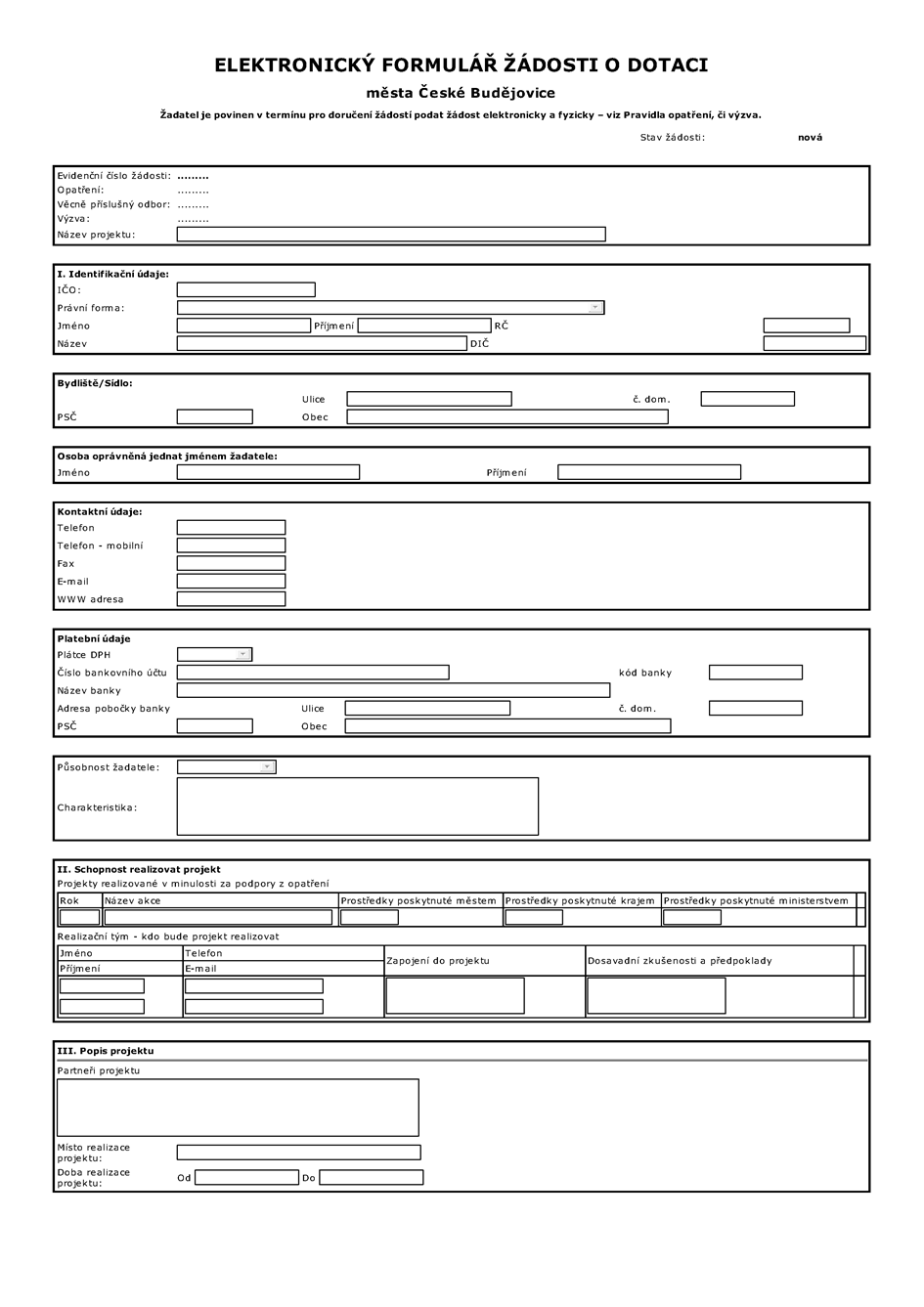 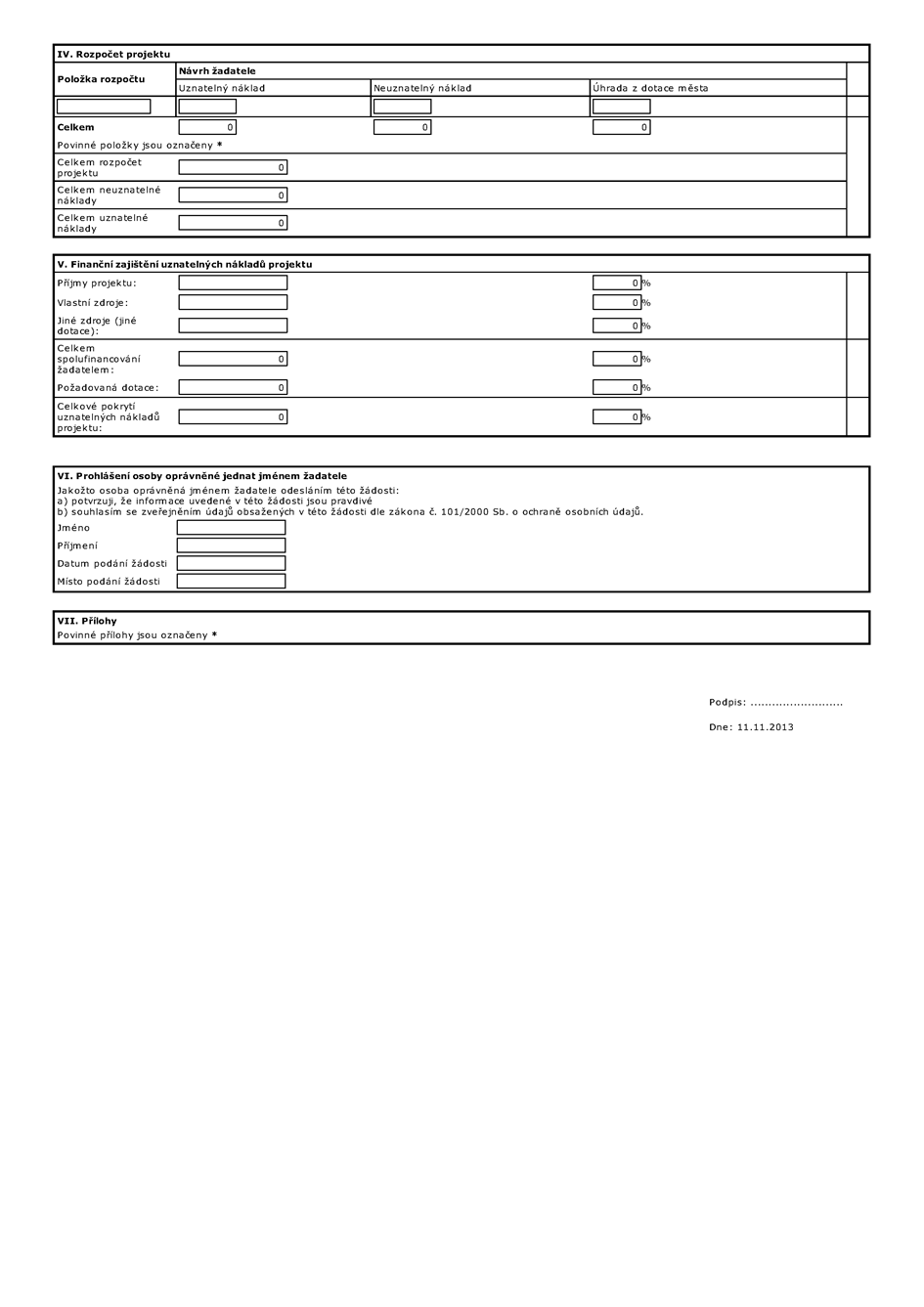 Příloha 11.2. Obecných pravidelČestné prohlášení o bezúhonnostiza účelem poskytnutí dotace statutárního města České BudějoviceV souladu se Směrnicí Poskytování dotací z rozpočtu města České Budějovice a v souladu s Pravidly dotačního programu města České Budějovice v roce 20    prohlašuje níže uvedený subjekt:Já níže podepsaný žadatel o dotaci prohlašuji, že:nebylo proti mně zahájeno insolvenční řízenína můj majetek nebyl prohlášen konkurz, v posledních třech letech bezprostředně předcházejících podání žádosti o dotaci nebylo pravomocně rozhodnuto o zamítnutí insolvenčního návrhu proto, že můj majetek nepostačuje k úhradě nákladů insolvenčního řízení. v posledních třech letech bezprostředně předcházejících podání žádosti o dotaci nebylo pravomocně rozhodnuto o zrušení konkursu proto, že můj majetek je zcela nepostačující pro uspokojení věřitelů. soud v insolvenčním řízení nenařídil předběžné opatření, jímž by mě s ohledem úpadek nebo hrozící úpadek omezil v nakládání s majetkovou podstatou nejsem v likvidaci,  na můj majetek nebyla zavedena nucená správa podle zvláštních právních předpisů žadatel o dotaci ani statutární orgán oprávněný jednat jménem žadatele o dotaci nebo člen tohoto statutárního orgánu nebyli pravomocně odsouzeni pro trestný čin spáchaný v souvislosti s podnikáním, přičemž pokud bylo odsouzení za tento trestný čin již zahlazeno, hledí se na ně jako by nebyli odsouzeni, žadatel o dotaci ani statutární orgán oprávněný jednat jménem žadatele o dotaci nebo člen tohoto statutárního orgánu nebyli pravomocně uznáni vinnými přestupkem spáchaným v souvislosti s podnikánímnebylo pravomocně rozhodnuto o tom, že se žadatel o dotaci nebo statutární orgán oprávněný jednat jménem žadatele o dotaci nebo člen tohoto statutárního orgánu dopustil správního deliktu spáchaného v souvislosti s podnikánímžadateli ani statutárnímu orgánu oprávněnému jednat jménem žadatele o dotaci nebo členu tohoto statutárního orgánu nebyl soudem nebo správním orgánem pravomocně uložen trest nebo sankce zákazu činnosti pro trestný čin, přestupek nebo správní delikt spáchaný v souvislosti s podnikáním, jehož výkon stále trvánebylo mi zrušeno živnostenské oprávnění nebo pozastaveno provozování živnosti k činnostem, pro které má být dotace poskytnuta,mám splněné veškeré povinnosti týkající se zaplacení příspěvků na sociální zabezpečení podle zákonných ustanovení a nemám nedoplatky na platbách pojistného a na penále na sociální zabezpečení a příspěvku na státní politiku zaměstnanosti,nemám nedoplatky na platbách pojistného a na penále na veřejné zdravotní pojištěnínení proti mně vedeno exekuční řízení ani soudní výkon rozhodnutísplnil jsem veškeré povinnosti týkající se zaplacení daní podle zákonných ustanovení a nemám vůči územním finančním orgánům státu daňové nedoplatky,nemám dluh po splatnosti vůči Statutárnímu městu České Budějovice, jeho zřizované organizaci nebo Úřadu města České Budějovice.Prohlašuji tímto, že údaje v tomto prohlášení a v žádosti o dotaci obsažené jsou úplné, pravdivé a nezkreslené, že jsem si vědom právních následků jejich nepravdivosti, neúplnosti či zkreslenosti, a to včetně odpovědnosti trestněprávní, správně právní, a to zejména dle zákona č. 200/1990 Sb., o přestupcích, ve znění pozdějších předpisů a zákona č. 40/2009 Sb., trestní zákoník, ve znění pozdějších předpisů.V 	     	dne	     …….….………………………..Firma/Název/Jméno příjmeníStatutární orgán Příloha 11.3. Obecných pravidelČestné prohlášení o spolufinancování za účelem poskytnutí dotace statutárního města České BudějoviceV souladu se Směrnicí Poskytování dotací z rozpočtu města České Budějovice a v souladu s Pravidly dotačního programu města České Budějovice na podporu ………v roce 20   prohlašuje níže uvedený subjekt:Já, níže podepsaný žadatel tímto prohlašuji, že mám a budu mít v případě získání požadované dotace zajištěny dostatečné finanční prostředky pro úspěšnou realizaci projektu       (dál jen projekt), na který žádám poskytnutí dotace z Dotačního programu města České Budějovice na podporu _________(oblasti) v roce 20   ve smyslu žádosti o dotaci, jejíž součástí je toto čestné prohlášení, jakož i k úhradě všech uznatelných nákladů  projektu nutných k jeho úspěšné  realizaci.V 	     	dne	     …….….………………………..							statutární zástupce organizacePříloha 11.4. Obecných pravidelProhlášení o partnerstvíPartner projektu vyjadřuje souhlas s tím, že:seznámil se s projektem, jehož je partnerem – s jeho cíli, obsahem a přínosy;seznámil se svou rolí v projektu, která představuje následující úkoly/činnosti/podporu projektu:souhlasí s projektem a svou výše popsanou rolí partnera.Příloha 11.5. Obecných pravidelČestné prohlášení k podpoře malého rozsahu (de minimis)Obdržené podpory de minimisProhlašuji, že výše uvedený subjekt ke dni podpisu tohoto prohlášení v rozhodném období 
(tj. v současném a dvou předcházejících účetních obdobích)neobdržel žádné podpory malého rozsahu (de minimis), obdržel následující podpory malého rozsahu (de minimis): *Účetní období Účetní období používaná výše uvedeným subjektemjsou shodná s kalendářními roky (tedy vždy 1. 1. – 31. 12. příslušného roku),nejsou shodná s kalendářními roky, a jsou následující: *Působení v silniční dopravěJsem – nejsem* subjektem působícím v oblasti silniční dopravy ve smyslu příslušného ustanovení nařízení Komise (EU) č. 1407/2013.Prohlášení ke zpracování osobních údajů Souhlasím se zpracováním osobních údajů obsažených v tomto prohlášení ve smyslu zákona č. 101/2000 Sb., o ochraně osobních údajů, ve znění p. p., za účelem evidence podpor malého rozsahu v souladu se zákonem č. 215/2004 Sb., o úpravě některých vztahů v oblasti veřejné podpory a o změně zákona o podpoře výzkumu a vývoje, ve znění p. p. Tento souhlas uděluji správci a zpracovateli  .......................................................................................................... pro všechny údaje obsažené v tomto prohlášení, a to po celou dobu 10 let ode dne udělení souhlasu. Zároveň jsem si vědom/a svých práv podle zákona č. 101/2000 Sb., o ochraně osobních údajů. Všechny uvedené údaje jsou přesné a pravdivé a jsou poskytovány dobrovolně.V ……………………….…	 dne …………………………	………………………………………………………………Razítko, podpis oprávněné osobyPříloha 11.6. Obecných pravidelS M L O U V A - VZORo poskytnutí dotace statutárního města České Budějovice na kofinancování projektu podpořeného v rámci Dotačního programu města České Budějovice na podporu „oblasti“ v roce 201x (dále jen „Smlouva“) I. Smluvní stranyStatutární město České Budějovicenáměstí Přemysla Otakara II. 1,  České Budějovice, PSČ 370 92zastoupené _____________________k podpisu Smlouvy pověřen ___________________IČO: 00244732, DIČ: CZ00244732(dále jen „Poskytovatel“)Příjemce dotacezastoupenýadresa,                                                                         PSČIČO/DIČ(dále jen Příjemce“)II. Úvodní ustanovení__________ města České Budějovice rozhodla(o) svým usnesením č. xx/xxxx ze dne dd.mm.rrrr ve smyslu Směrnice č. 3/2011 Poskytování dotací z rozpočtu města České Budějovice o poskytnutí dotace Příjemci na kofinancování projektu ve výši a za podmínek dále uvedených v této Smlouvě. Tato Smlouva vychází z předložené žádosti o dotaci doporučené hodnotící komisí k přidělení dotace.III. Účel dotaceÚčelem dotace je finanční podpora určená na projekt ………………. (uvést název projektu a jeho bližší specifikace, v předpokládané maximální výši uznatelných nákladů projektu, procento spolufinancování projektu ze strany města a ze strany žadatele a rozpočet projektu buď zde, nebo v samostatné příloze smlouvy), dále jen „Projekt“). Na základě poskytnuté dotace budou provedeny následující činnosti s definovanými výstupy (platí pro granty, u příspěvků vyspecifikovat cíl projektu, jaký chce příjemce dotace dosáhnout)Realizace projektu bude dokončena nejpozději do dd.mm.rrr. Příjemce je povinen použít dotaci jen k účelu uvedenému v bodě 1. tohoto článku, za podmínek uvedených v žádosti o dotaci po schválení a v souladu s uznatelnými náklady určenými Pravidly dotačního programu. Finanční prostředky nesmí být použity k jinému účelu než k účelu uvedenému v odst. 1 tohoto článku.Prostředky z dotace nesmí Příjemce poskytnout jiným právnickým nebo fyzickým osobám, pokud nejde o úhrady nákladů, spojených s realizací projektu, na který byla dotace poskytnuta.IV. Výše dotaceDotace bude poskytnuta ve výši ……. Kč bezhotovostním převodem z účtu Poskytovatele č.xxxxxxx/xxxx  na účet Příjemce č.xxxxx/xxxx , vedený u xxxxxxxxxxxx . Příjemce se podpisem smlouvy zavazuje, že všechny finanční toky (bezhotovostní a hotovostní operace), vztahující se k projektu, budou provedeny prostřednictvím výše uvedeného účtu Příjemce..V. Způsob vyplácení dotaceDotace dle odstavce IV. této Smlouvy bude Poskytovatelem poskytnuta následujícím způsobem:U všech příspěvků a grantů do 50 tis. Kč včetně:Jednorázově do 30 dnů od podpisu Smlouvy oběma smluvními stranami. U grantů nad 50 tis. Kč:a) 70 % z celkové částky dotace do 30 dnů od podpisu Smlouvy oběma stranami, b) 30 % do 21 dnů od odsouhlasení předloženého konečného vyúčtování uznatelných nákladů projektu a závěrečné zprávy o realizaci projektu (dále jen „Vyúčtování“).VI. Finanční vypořádáníPo ukončení realizace projektu předloží Příjemce Poskytovateli nejpozději do 30 ti dnů po ukončení realizace projektu Vyúčtování na předepsaném formuláři. Vyúčtování provede Příjemce formou soupisu dokladů o uskutečněných výdajích a případných příjmech s uvedením výše částky a účelu platby jednotlivých dokladů na předepsaném formuláři. Jako přílohy k Vyúčtování budou předloženy:kopie průkazných dokladů o nabytí (předávací protokoly, smlouvy);kopie průkazných účetních dokladů dle zákona č. 563/1991 Sb. a průkazných daňových dokladů dle zákona 235/2004 Sb ve znění pozdějších předpisů;průkazné kopie výpisů z účtu a pokladních dokladů, deklarující všechny provedené platby.V odůvodněném případě si Administrátor může vyžádat předložení originálů těchto dokladů k  nahlédnutí. V případě, že doklady předložené Příjemcem nebudou splňovat náležitosti dle požadavků Smlouvy, je Poskytovatel oprávněn tyto doklady jako neprůkazné z Vyúčtování vyloučit.Pokud Příjemce nedoloží realizaci projektu průkaznými doklady, je povinen vrátit poměrnou část dotace, vyčíslenou administrátorem, nejpozději do 2 měsíců po uzavření Vyúčtování bezhotovostním převodem na účet Poskytovatele č. ………/…... , Podíl spolufinancování příjemcem dotace v předloženém vyúčtování nesmí být nižší než podíl spolufinancování příjemcem dotace, schválený ve Smlouvě;Výše dotace uvedená ve Smlouvě je maximální a nemůže být překročena.VII. Veřejná podpora (bude uvedeno, pokud je relevantní v souladu s Pokynem č. 5/2014)Příjemce bere na vědomí, že poskytnutí dotace podle této Smlouvy podléhá za jimi stanovených podmínek pravidlům ochrany hospodářské soutěže, resp. zákazu veřejné podpory tak, jak vyplívají z přímo použitelných předpisů práva Evropské unie a obecně závazných předpisů České republiky.Poskytnutí dotace podle této Smlouvy je v případech podléhajícím pravidlům podle předchozího odstavce činěno jakožto podpora v režimu de minimis – tzv. podpora malého rozsahu ve smyslu nařízení Komise (EU) č. 1407/2013 ze dne 18. prosince 2013 o použití článků 107 a 108 Smlouvy o fungování Evropské unie na podporu de minimis (Úř. věst. L 352, 24. 12. 2013, s. 1). Příjemce je povinen před uzavřením Smlouvy, doložit poskytovateli: písemné čestné prohlášení o výši veškerých podpor malého rozsahu (de minimis), které obdržel v daném probíhajícím účetním období a ve dvou předcházejících uzavřených účetních obdobích, které je nedílnou součástí této Smlouvy (viz příloha č. 1)písemné čestné prohlášení žadatele o podporu v režimu de minimis, které se týká vztahu propojenosti s ostatními podniky, které je nedílnou součástí této Smlouvy (viz příloha č. 2).Poskytovatel je oprávněn požadovat splnění i dalších povinností ze strany příjemce, pokud je to nezbytné k naplnění podmínek podpory de minimis vyplývajících z předpisů podle odst. 1. Poskytovatel je oprávněn od Smlouvy odstoupit, pokud příjemce nesplní povinnosti podle tohoto odstavce.Poskytovatel i příjemce jsou dále oprávněni od této Smlouvy odstoupit v případě, že z příjemcem dodaného prohlášení nebo i ze skutečností pozdějších vyplyne, že poskytnutí byť i jen části dotace podle této Smlouvy je v rozporu s předpisy podle odst. 1, pokud v takovém případě Smlouva již nezanikla jinak (např. samotným rozhodnutím příslušného orgánu dohledu nad dodržováním pravidel hospodářské soutěže).V případě rozdělení příjemce podpory na dva či více samostatné podniky v období 3 let od nabytí účinnosti této smlouvy je příjemce dotace povinen neprodleně po rozdělení kontaktovat poskytovatele a kompetentní koordinační orgán v oblasti veřejné podpory za účelem sdělení informace, jak podporu de minimis poskytnutou dle této smlouvy rozdělit v Centrálním registru podpor malého rozsahu. VIII. Práva a povinnosti smluvních stranPoskytovatel je oprávněn od této Smlouvy odstoupit z následujících důvodů: Poskytovatel zjistí, že údaje, které mu sdělil Příjemce, a které měly vliv na rozhodnutí o poskytnutí dotace, jsou nepravdivé, neúplné nebo zkreslené;poskytnutá dotace nebyla použita k účelu uvedenému v čl. III. odst. 1 Smlouvy;příjemce v rámci Vyúčtování dotace nedodá nebo nezdokumentuje průkaznými doklady uznatelné náklady projektu uvedené v článku III., odst. 1).(nebo v příloze ) Smlouvy;příjemce v rámci Vyúčtování dotace nedodá nebo nezdokumentuje průkaznými doklady výstup dotace uvedený v článku III., odst. 1). Smlouvy (platí pro granty);příjemce nedodá Poskytovateli Vyúčtování v terminu uvedeném ve Smlouvě (čl. VI. bod 1.)z důvodů stanovených v čl. VIII. odst. 7 Smlouvy;pokud kvalita realizovaného projektu neodpovídá účelu dotace dle čl. III. odst. 1 Smlouvy po zhodnocení realizovaného projektu Poskytovatelem;nedodržení termínu dokončení realizace projektu (čl. III., bod 2. Smlouvy).Odstoupení od Smlouvy musí mít písemnou formu, musí v něm být uveden důvod odstoupení a musí být doručeno Příjemci osobně nebo s dodejkou na adresu uvedenou v záhlaví této Smlouvy, popř. na adresu, kterou Příjemce Poskytovateli sdělí v souladu s odst. 4 tohoto čl. V případě, že při doručování prostřednictvím provozovatele poštovních služeb nebyl příjemce v místě doručování zastižen, zásilka bude uložena. Desátým dnem po uložení se zásilka považuje za doručenou, i když se Příjemce o jejím doručení nedozvěděl. Odmítne-li Příjemce zásilku převzít, považuje se zásilka za doručenou dnem, kdy bylo přijetí zásilky odepřeno. Účinky odstoupení nastávají dnem doručení. V případě odstoupení Poskytovatele od Smlouvy dle odst.  2 tohoto článku je Příjemce povinen vrátit celou dosud poskytnutou částku dotace do 14 dnů od doručení zásilky obsahující odstoupení od Smlouvy. Pokud finanční prostředky dotace ještě nebyly převedeny na účet Příjemce, má Poskytovatel v případě odstoupení od Smlouvy právo je neposkytnout.Příjemce bere na vědomí, že každé porušení povinností podle této Smlouvy, povinností vyplývajících ze Směrnice či Pravidel dotačního programu města České Budějovice v roce 200x ze  strany Příjemce je považováno za porušení rozpočtové kázně podle ustanovení § 22 zákona č. 250/2000 Sb., o rozpočtových pravidlech územních rozpočtů a Poskytovatel je oprávněn požadovat úhradu penále za porušení rozpočtové kázně ve výši 0,02% za každý den prodlení z neoprávněně použitých nebo zadržených prostředků, nejvýše však do výše této částky.Pokud dojde v průběhu platnosti této Smlouvy na straně Příjemce ke změně podmínek, za kterých byla dotace poskytnuta (včetně změny kontaktní osoby uvedené v žádosti nebo sídla/místa podnikání/bydliště Příjemce), je Příjemce povinen oznámit toto písemně Poskytovateli neprodleně poté, kdy tato změna nastala. V případě, že změna podmínek na straně Příjemce (přeměna, či zánik právnické osoby) bude mít za následek skutečnosti uvedené v čl. VIII., odst. 1) je poskytovatel oprávněn s okamžitou platností odstoupit od Smlouvy.O užití prostředků vede Příjemce oddělenou průkaznou účetní, daňovou, nebo jinou evidenci. Dále se zavazuje uchovávat tuto účetní nebo daňovou nebo jinou evidenci po dobu pěti let po skončení realizace projektu. Příjemce je povinen umožnit fyzickou kontrolu projektu, na nějž byla poskytnuta dotace dle této Smlouvy, přímo na místě realizace a stejně tak umožnit nahlédnout do svých účetních, daňových a jiných záznamů pověřeným pracovníkům Poskytovatele a členům komise rady města České Budějovice. Příjemce dotace souhlasí se zpracováním jeho (osobních) údajů Poskytovatelem s ohledem na zákon č. 106/1999 Sb., o svobodném přístupu k informacím. Tento souhlas je Příjemcem poskytován a udělován do budoucna na dobu neurčitou pro vnitřní potřeby Poskytovatele a dále pro účely informování veřejnosti o jeho činnosti. Zároveň Příjemce souhlasí s možným zpřístupněním všech úkonů a okolností s touto Smlouvou souvisejících.Příjemce dotace se zavazuje uveřejnit ve vlastní režii nezbytně nutné informace o projektu, na který dotaci dle této Smlouvy obdržel a zajistit informování veřejnosti o tom, že daný projekt byl realizován v rámci dotace statutárního města České Budějovice. Na písemnostech, souvisejících s projektem, na který byla poskytnuta dotace dle této Smlouvy, je Příjemce povinen uvádět LOGO Poskytovatele a větu: „Tento Projekt je spolufinancován Statutárním městem České Budějovice“. Dále se zavazuje zdokladovat Poskytovateli výše uvedené povinnosti v rámci předloženého Vyúčtování. V případě nedodržení této povinnosti je Poskytovatel oprávněn od Smlouvy odstoupit. Poskytovatel je oprávněn provádět u Příjemce kontrolu účetnictví, resp. daní, příp. dalších podkladů a skutečností, v rozsahu potřebném k posouzení, zda je tato Smlouva dodržována.Realizovaný projekt, na který byla poskytnuta dotace v souladu s touto Smlouvou, náleží do výlučného vlastnictví Příjemce.IX. Závěrečná ujednáníSmlouva je vyhotovena ve 2 stejnopisech majících povahu originálu, z nichž každá ze smluvních stran obdrží 1 výtisk.Změny a doplňky této Smlouvy lze provádět pouze formou písemných číslovaných dodatků, podepsaných oběma smluvními stranami. Upřesnění či změny údajů týkajících adresy sídla/místa podnikání/bydliště Příjemce, čísla bankovního účtu, či kontaktní osoby stačí písemně sdělit Poskytovateli dotace, pokud tento netrvá na uzavření dodatku ke Smlouvě.Není-li v této Smlouvě stanoveno jinak, užijí se ustanovení Směrnice Rady města České Budějovice č. ..Poskytování dotací z rozpočtu města České Budějovice ze dne ………., přijata radou města dne……..usnesením rady města č. xx,  a  Pravidla dotačního programu na podporu ______   v roce 201x ze dne……..,přijata radou města dne…..usnesením rady města č…….  Uvedené  dokumenty tvoří nedílnou součást této Smlouvy a obsah těchto dokumentů je oběma smluvním stranám plně znám. Dokumenty lze získat na webových stránkách města www.c-budejovice.cz a jsou také k nahlédnutí u poskytovatele dotace.  Příjemce bere na vědomí, že v případě zjištění závažných nedostatků při realizaci projektu nebo při porušení povinností vyplývajících z této Smlouvy, ze Směrnice Rady města České Budějovice č. ……… Poskytování dotací z rozpočtu města České Budějovice či z Pravidel dotačního programu města České Budějovice na podporu…… v roce 200x je Poskytovatel oprávněn vyloučit v následujících 3 letech žádosti Příjemce o poskytnutí účelových prostředků z rozpočtu Poskytovatele, případně při výběru žádostí určených k poskytnutí dotace k této skutečnosti přihlédnout.Na důkaz výslovného souhlasu s obsahem a všemi ustanoveními této Smlouvy a své pravé, svobodné a vážné vůle, je tato Smlouva po jejím přečtení smluvními stranami vlastnoručně podepsána.Smluvní strany po dohodě souhlasí, že uzavřená smlouva bez omezení může být zveřejněna na oficiálních webových stránkách města České Budějovice (www.c-budejovice.cz) Tato Smlouva nabývá platnosti a účinnosti dnem podpisu oprávněnými zástupci obou smluvních stran.Příloha 1 Čestné prohlášení žadatele o podporu v režimu de minimisv Českých Budějovicích dne: 					v Českých Budějovicích dne:………………………………..					……………………………….. za Poskytovatele						za PříjemcePříloha smlouvyČestné prohlášení žadatele o podporu v režimu de minimisŽadatel prohlašuje, že jako účetní období používá  kalendářní rok.  hospodářský rok (začátek ……………………., konec ……………………).V případě, že během předchozích dvou účetních období došlo k přechodu z kalendářního roku na rok hospodářský anebo opačně, uveďte tuto skutečnost vypsáním účetních období, která byla použita (např. 1. 4. 2012 - 31. 3. 2013; 1. 4. 2013 - 31. 12. 2013):………………………………………………………………………………………………………………………….Podniky propojené s žadatelem o podporuŽadatel prohlašuje, že   není ve výše uvedeném smyslu propojen s jiným podnikem.  je ve výše uvedeném smyslu propojen s následujícími podniky:Žadatel prohlašuje, že podnik (žadatel) v současném a 2 předcházejících účetních obdobích  nevznikl spojením podniků či nabytím podniku.  vznikl spojením (fúzí splynutím) níže uvedených podniků:  nabytím (fúzí sloučením) převzal jmění níže uvedeného/ých podniku/ů:Výše uvedené změny spočívající ve spojení či nabytí podniků  jsou již zohledněny v Centrálním registru podpor malého rozsahu.  nejsou zohledněny v Centrálním registru podpor malého rozsahu. Žadatel prohlašuje, že podnik (žadatel) v současném a 2 předcházejících účetních obdobích  nevznikl rozdělením (rozštěpením nebo odštěpením) podniku.  vznikl rozdělením níže uvedeného podniku:a převzal jeho činnosti, na něž byla dříve poskytnutá podpora de minimis použita. Podniku (žadateli) byly přiděleny následující (dříve poskytnuté) podpory:Výše uvedené změny spočívající v rozdělení podniků  jsou již zohledněny v Centrálním registru podpor malého rozsahu.  nejsou zohledněny v Centrálním registru podpor malého rozsahu. Žadatel níže svým podpisempotvrzuje, že výše uvedené údaje jsou přesné a pravdivé a jsou poskytovány dobrovolně;se zavazuje k tomu, že v případě změny předmětných údajů v průběhu administrativního procesu poskytnutí podpory de minimis bude neprodleně informovat poskytovatele dané podpory o změnách, které u něj nastaly; souhlasí se zpracováním svých osobních údajů obsažených v tomto prohlášení ve smyslu zákona č. 101/2000 Sb., o ochraně osobních údajů, ve znění p. p., za účelem evidence podpor malého rozsahu v souladu se zákonem č. 215/2004 Sb., o úpravě některých vztahů v oblasti veřejné podpory a o změně zákona o podpoře výzkumu a vývoje, ve znění p. p. Tento souhlas uděluji správci a zpracovateli, kterým je …………………………………………………………………………....., pro všechny údaje obsažené v tomto prohlášení, a to po celou dobu 10 let ode dne udělení souhlasu. Zároveň si je žadatel vědom svých práv podle zákona č. 101/2000 Sb., o ochraně osobních údajů.Příloha 11.7. Obecných pravidelKonečné vyúčtování uznatelných nákladů projektu a závěrečná zpráva o realizaci projektuDotační program města České Budějovice v roce 201x.Nezbytnou součástí vyúčtování jsou fotokopie průkazných dokladů ve smyslu zákona o účetnictví č. 563/1991 Sb. a 235/2004 Sb. ve znění pozdějších předpisů dokládající uznatelné náklady projektu.Výstupy projektu (vyplnit jen u grantů):Vyúčtování doložených uznatelných nákladů projektu:V případě rozsáhlejšího přehledu uveďte na samostatné příloze. Vyčíslení příjmů z realizace projektu- vlastní zdroje žadatele:Vyúčtování nákladů projektu:Finanční vypořádání dotace:Seznam přiložených dokumentů  (faktury, výpisy z bankovního účtu, výkazy prací, fotodokumentace k realizovanému projektu, tištěné výstupy projektu)Závěrečná zpráva (komentář k realizaci podporovaného projektu - průběh, úspěšnost, splnění předpokládaných výstupů, příp. důvody nesplnění) V 	     	dne	     Za příjemce dotace:				……………………………………………Podpis odpovědného statutárního zástupce, razítkoOpatření xVýzva xČinnostDatumZveřejnění záměru poskytnout dotaci nejméně 30 dnů před vyhlášením výzvy. (Záměr musí zůstat zveřejněn minimálně 90 dnů)Vyhlášení dotačního programu: (zveřejnění výzev dotačního programu)Příjem Žádostí o dotaci (dále jen „Žádost“)   (od):Uzávěrka příjmu Žádostí (do):Rozhodnutí o poskytnutí dotace:Provedení a schválení rozpočtových opatření:Realizace projektů od: Ukončení realizace projektů (do):Vyúčtování uznatelných nákladů projektu (dále jen „Vyúčtování“) a podání závěrečné zprávy o realizaci projektu nejpozději do: Opatření č.Název opatřeníMin – max. výše dotace (v tis. Kč)Minimální  spoluúčast  žadatele (v %)1např. 10%/40 %2např. 10% /40%x--Administrátor programuPříjmení, jméno, titul…………………………….Adresa pracovištěMagistrát města České Budějovice, ………………………..………………………..e-mail adresa.xxxxxxx@c-budejovice.czHodnotící ukazatel (příklady)Maximální počet bodů 100Zhodnocení významu projektu …Xx bodůZajištění poptávky po výstupech…. Xx bodůZhodnocení projektu….a aktivit….Xx bodůZhodnocení hospodárnosti a efektivnosti rozpočtu projektuXx bodůDalší….Xx bodůObchodní firma /Název / Jméno a příjmení:Sídlo/Místo podnikání/ Bydliště:IČ / rodné číslo:	Osoba oprávněná jednat jménem žadatele o dotaci:Název organizace / jméno fyzické osoby:Sídlo organizace/ adresa fyzické osoby:IČO/ rodné číslo:	Jméno statutárního zástupce oprávněného jednat jménem organizace:Název projektu:Název partnera:Název žadatele:Název projektu:Datum:      Místo:       Právně závazný podpis partnera projektu /statutárního zástupce:Název subjektu / jméno fyzické osobyIČ / RČSídlo / adresaPodpora poskytnutá dle nařízení Komise (ES) č.Datum poskytnutí podpory 
de minimisPoskytovatel podporyVýše obdržené podpory v KčVýše obdržené podpory v €OdDoSoučasné účetní obdobíPředcházející účetní obdobíPředcházející účetní období 2Obchodní jméno / Jméno žadateleSídlo / Adresa žadateleIČ / Datum narozeníŽadatel o podporu se považuje za propojený s jinými podniky, pokud i tyto subjekty mezi sebou mají některý z následujících vztahů:  a) jeden subjekt vlastní více než 50 % hlasovacích práv, která náležejí akcionářům nebo společníkům, v jiném subjektu;b) jeden subjekt má právo jmenovat nebo odvolat více než 50 % členů správního, řídícího nebo dozorčího orgánu jiného subjektu;c) jeden subjekt má právo uplatňovat více než 50% vliv v jiném subjektu podle smlouvy uzavřené s daným subjektem nebo dle ustanovení v zakladatelské smlouvě nebo ve stanovách tohoto subjektu;d) jeden subjekt, který je akcionářem nebo společníkem jiného subjektu, ovládá sám, v souladu s dohodou uzavřenou s jinými akcionáři nebo společníky daného subjektu, více než 50 % hlasovacích práv, náležejících akcionářům nebo společníkům, v daném subjektu.Subjekty, které mají s žadatelem o podporu jakýkoli vztah uvedený pod písm. a) až d) prostřednictvím jednoho nebo více dalších subjektů, se také považují za podnik propojený s žadatelem o podporu.Do výčtu podniků propojených přímo či zprostředkovaně se žadatelem o podporu se zahrnují osoby zapsané v základních registrech v souladu se zákonem č. 111/2009 Sb., o základních registrech, ve znění pozdějších předpisů.Obchodní jméno podniku/Jméno a příjmeníSídlo/AdresaIČ/Datum narozeníObchodní jméno podnikuSídloIČObchodní jméno podnikuSídloIČDatum poskytnutíPoskytovatelČástka v KčDatum a místo podpisuJméno a podpis osoby oprávněné zastupovat žadateleRazítko (pokud je součástí podpisu žadatele)Příjemce (jméno a příjmení/název/obchodní firma)Adresa(trvalé bydliště/místo podnikání/sídlo)IČ /RČNázev projektuUkazatele projektu: Porovnejte předpokládané a skutečné činnosti  a výstupy projektu Předpokládané výstupySkutečné výstupySlovní komentář k výstupům realizovaného projektu:Slovní komentář k výstupům realizovaného projektu:Slovní komentář k výstupům realizovaného projektu:Číslo dokladuDodavatelDatum vystavení dokladuPoložka rozpočtu v žádostiČástka v Kč CelkemCelkemCelkemCelkemDruh příjmu Částka v Kč          1.2.3.4.5.6.Celkem příjmy  Celkem příjmy  Položka rozpočtuČástka v Kč uvedená v žádostiČástka v Kč skutečnáz toho uznatelné nákladyz toho neuznatelné nákladyVyplní administrátor(doložené uznatelné náklady)CELKEMNázevVyplní příjemceVyplní příjemceVyplní administrátorVyplní administrátorNázev%Kč%KčDoložené uznatelné náklady projektu (tab. 2)100100Vlastní zdroje žadatele (tab. 3)Dotace města České Budějovice (podle skutečnostiDosud vyplaceno Příjemci  Zbývá vyplatit (+) / vrátit (-)Při vrácení: prostředky vráceny Příjemcem na účet Statutárního města dne: DokumentSpecifikace dokumentuDatum 